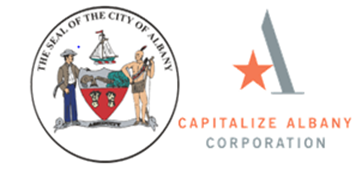 Transformative Project DescriptionProject Title:  Project Location: CFA Applicant: Organization Name: Address: Telephone:           Contact Name:  Contact Email:  Project Description: (Provide a brief overview of the proposed project. Also, describe what issues and/or events are driving this project and what benefits will result.)Project Implementation Schedule: (Provide a description of project readiness and estimated timeframe for completion.)Project Finances: (including estimated project costs; major sources and uses of funds)Job Creation/Retention: (estimated permanent and/or short-term jobs created or retained as a result of this project)Challenges and/or Potential Obstacles: (Identify any challenges/obstacles to successful completion of the project.)Which CREDC goals does this project meet and why?  (Refer to the handout for a full explanation of each goal, and then checke the goal(s) that applies to this project.)Goals:  Leverage and collaborate Open new doors Prepare for tomorrow Build a superhighway Bring cities to life Celebrate and optimize our surroundingsShowcase our beauty Spotlight our strengthsWhy:Does this project meet the goals of the Albany 2030 Plan? Does this project meet the goals of the Local Advisory Report?  Has a NYS Consolidated Funding Application (CFA) been submitted for this project previously? 